	  (C.V)               	                             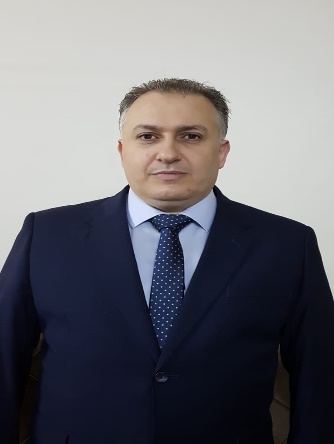 - الاسم: احمد عبد الكريم حسن الرحيل	- مكان وتاريخ الميلاد: جرش- الأردن 11 / 8 /1977م- مسمّى الوظيفة: أستاذ مساعد.- رقم الجوال: 0770642445 - البريد الإلكتروني: alrhyel2020@gmail.com- الحالة الاجتماعية: متزوج      - الجنسية  : أردني- الديانة: الإسلام.                  .المؤهلات العلميّة: المؤلفات:كتاب مهارات تطوير الذات، كلية الأمير سلطان العسكرية. ) 2014م.(الخبرات العملية :أستاذ مساعد في جامعة جرش الاهلية/ كلية العلوم التربوية- قسم الدراسات العليا- الدبلوم العالي -  منذ تاريخ 1/10/2020- الى الآن.عضو هيئة تدريس في جامعة جرش الأهلية -الاردن (2004م - 2007م).معلم تربية اسلامية، المدرسة الوطنية الأرثوذكسية - الأردن (2007م- 2010م).مدرب مهارات تطوير الذّات (مهارات التعلم والتفكير والبحث) جامعة الملك سعود/ مشروع شركة خبراء التربية للتعليم والتدريب -الرياض (2010 م - 2012م).أستاذ مساعد في مركز الدراسات الصحية، مدينة الأمير سلطان الطبية العسكرية (21/9/2012م - 20/9/2020م).رئيس لجنة الارشاد الأكاديمي بمركز الدراسات الصحية. 19/4/2017م- 20/9/2020م.مدرَّب التنمية البشرية وتطوير الذّات لمنسوبي مدينة الأمير سلطان الطبية العسكرية.خطيب جمعة معتمد لدى وزارة الاوقاف والشؤون الاسلامية في الاردن سابقا.الجوائز وشهادات التقدير والانجازات:درع السنة التحضيرية للمدرّب المتميّز من جامعة الملك سعود.شهادة شكر من رئيس مجلس إدارة شركة خبراء التربية التعليم والتدريب للأداء المتميز.شهادة تقدير من عمادة السنة التحضيرية بجامعة الملك سعود للمشاركة في يوم رواد المستقبل.شهادة شكر وتقدير من عمادة السنة التحضيرية بجامعة الملك سعود للمشاركة الفاعلة في برنامج العمل التطوعي.درع تهنئة من مركز الدراسات الصحية لأفضل الموظفين بالمركز لعام 2016م.شهادة شكر وتقدير من مدير مركز الدراسات الصحية للمشاركة بإعداد نموذج التقييم الخاص بأعضاء هيئة التدريس وشاغلي الوظائف الأكاديمية بالمركز. شهادة تقدير من المدير العام التنفيذي لمدينة الامير سلطان الطبية العسكرية للموظف المتميز، 2016م. شهادة شكر وتقدير من مدير قسم تدريب المهارات الادارية بمدينة الأمير سلطان الطبية العسكرية لتقديم مجموعة من الدورات التدريبية للموظفين لعام 2018م.10-  شهادة شكر وتقدير من مدير قسم تدريب المهارات الادارية بمدينة الأمير سلطان الطبية العسكرية لتقديم دورة (إدارة الأزمات)، ودورة (إدارة الوقت) للموظفين والموظفات لعام 2019م. الدورات التدريبية الحاصل عليها:دورة إدارة التعلم الالكتروني (.(Black Boardدورة الإدارة الصفية.دورة التعلم التعاوني النشط.دورة مهارات تطوير الذات (30) ساعة تدريبية، عمادة السنة التحضيرية بجامعة الملك سعود.دورة حوارنا مع أولادنا، مركز الملك عبد العزيز للحوار الوطني.أبرز الدورات التدريبية التي أقدمها:                   - دورة مهارة إدارة الوقت                                             - دورة مهارات الاتصال مع الآخرين                     - دورة إدارة ضغوط العمل                                   - دورة مهارات القائد الناجح، (القيادة والادارة).أبرز المواد التي أدرسها في الدبلوم العالي:                 1-مقدمة في الاشراف التربوي                                      2-إدارة الشؤون الطلابية3-تطبيقات في الإدارة المدرسية                                    4-السياسات التربوية5-أساسيات القيادة التربوية                                           ٦_إدارة الصف وتنظيمه.٧_ مناهج البحث في التربية                                        8-مناهج البحث في التربية9-أساسيات الإدارة المدرسية.الأبحاث المنشورة:              1-(تحديات تطبيق التعليم المدمج في كلية العلوم التربوية في جامعة جرش وعلاقته بتحصيل الطلبة من وجهة نظر أعضاء الهيئة التدريسية)، International Jordanian Journal، العدد رقم (3)، المجلد رقم (4)، الصفحات (146- 159)، 2021م.2- The Degree of Compatibility of Study Plans With Teaching Strategies Applied in the Distance Learning System, From the Point of View of Master’s Students in the Faculty of Educational Sciences at JARASH University. INTERNATIONAL JOURNAL OF SPECIAL EDUCATION, Volume: 37, Issue: 3, Year: 2022.  3- The Pros And Cons Of E-Learning In The Private Universities In The North Of Jordan, From The Point Of View Of Graduate Students In The College Of Educational Sciencesabstract. Journal of Positive School Psychology, Volume: 6, Issue: 8, Year: 2022, Ahmed Al-Ruheel, Hussein Atoom, Tarad Alkhuzam. المؤهلالتخصص العامالتخصص الدقيقالكليةالجامعةسنةالتخرجالتقديربكالوريوسشريعة إسلاميةشريعة إسلاميةالشريعةجرش الاهلية1999مجيد جداماجستيرالفلسفة في التربيةأصول التربيةالتربيةاليرموك2003مجيد جدادكتوراهالفلسفة في التربيةأصول التربيةالتربيةاليرموك2010مجيد جدا